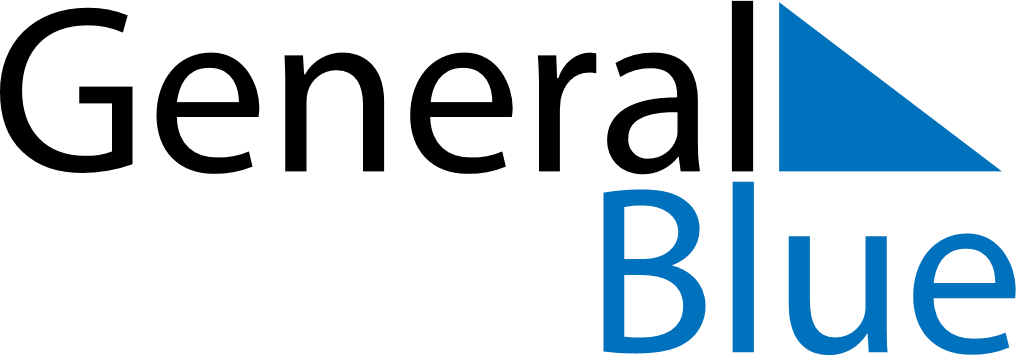 May 2024May 2024May 2024May 2024May 2024May 2024Bergsjoe, Gaevleborg, SwedenBergsjoe, Gaevleborg, SwedenBergsjoe, Gaevleborg, SwedenBergsjoe, Gaevleborg, SwedenBergsjoe, Gaevleborg, SwedenBergsjoe, Gaevleborg, SwedenSunday Monday Tuesday Wednesday Thursday Friday Saturday 1 2 3 4 Sunrise: 4:37 AM Sunset: 8:59 PM Daylight: 16 hours and 22 minutes. Sunrise: 4:34 AM Sunset: 9:02 PM Daylight: 16 hours and 28 minutes. Sunrise: 4:31 AM Sunset: 9:05 PM Daylight: 16 hours and 33 minutes. Sunrise: 4:28 AM Sunset: 9:08 PM Daylight: 16 hours and 39 minutes. 5 6 7 8 9 10 11 Sunrise: 4:25 AM Sunset: 9:11 PM Daylight: 16 hours and 45 minutes. Sunrise: 4:22 AM Sunset: 9:13 PM Daylight: 16 hours and 51 minutes. Sunrise: 4:19 AM Sunset: 9:16 PM Daylight: 16 hours and 56 minutes. Sunrise: 4:17 AM Sunset: 9:19 PM Daylight: 17 hours and 2 minutes. Sunrise: 4:14 AM Sunset: 9:22 PM Daylight: 17 hours and 8 minutes. Sunrise: 4:11 AM Sunset: 9:24 PM Daylight: 17 hours and 13 minutes. Sunrise: 4:08 AM Sunset: 9:27 PM Daylight: 17 hours and 19 minutes. 12 13 14 15 16 17 18 Sunrise: 4:05 AM Sunset: 9:30 PM Daylight: 17 hours and 24 minutes. Sunrise: 4:02 AM Sunset: 9:33 PM Daylight: 17 hours and 30 minutes. Sunrise: 4:00 AM Sunset: 9:35 PM Daylight: 17 hours and 35 minutes. Sunrise: 3:57 AM Sunset: 9:38 PM Daylight: 17 hours and 41 minutes. Sunrise: 3:54 AM Sunset: 9:41 PM Daylight: 17 hours and 46 minutes. Sunrise: 3:52 AM Sunset: 9:44 PM Daylight: 17 hours and 51 minutes. Sunrise: 3:49 AM Sunset: 9:46 PM Daylight: 17 hours and 57 minutes. 19 20 21 22 23 24 25 Sunrise: 3:47 AM Sunset: 9:49 PM Daylight: 18 hours and 2 minutes. Sunrise: 3:44 AM Sunset: 9:51 PM Daylight: 18 hours and 7 minutes. Sunrise: 3:42 AM Sunset: 9:54 PM Daylight: 18 hours and 12 minutes. Sunrise: 3:39 AM Sunset: 9:57 PM Daylight: 18 hours and 17 minutes. Sunrise: 3:37 AM Sunset: 9:59 PM Daylight: 18 hours and 22 minutes. Sunrise: 3:35 AM Sunset: 10:02 PM Daylight: 18 hours and 27 minutes. Sunrise: 3:32 AM Sunset: 10:04 PM Daylight: 18 hours and 31 minutes. 26 27 28 29 30 31 Sunrise: 3:30 AM Sunset: 10:07 PM Daylight: 18 hours and 36 minutes. Sunrise: 3:28 AM Sunset: 10:09 PM Daylight: 18 hours and 41 minutes. Sunrise: 3:26 AM Sunset: 10:11 PM Daylight: 18 hours and 45 minutes. Sunrise: 3:24 AM Sunset: 10:14 PM Daylight: 18 hours and 49 minutes. Sunrise: 3:22 AM Sunset: 10:16 PM Daylight: 18 hours and 54 minutes. Sunrise: 3:20 AM Sunset: 10:18 PM Daylight: 18 hours and 58 minutes. 